ЧЕРКАСЬКА ОБЛАСНА РАДАР І Ш Е Н Н Я10.09.2021                                                                                      № 8-40/VIIIПро клопотаннящодо нагородження Грамотою
Верховної Ради УкраїниЗАПОРОЖЕЦЬ М.Б.Відповідно до частини другої статті 43 Закону України «Про місцеве самоврядування в Україні», Положення про Почесну грамоту та Грамоту Верховної Ради України, затвердженого постановою Верховної Ради України від 05 липня 2001 року № 2541-III (зі змінами), враховуючи лист Лисянської селищної ради від 09.06.2021 № 901, обласна рада в и р і ш и л а:порушити клопотання перед Верховною Радою України про нагородження Грамотою Верховної Ради України за активну громадську позицію, професіоналізм та відданість справі Голова                                                                                                 А. ПІДГОРНИЙ                                                                                 ЗАПОРОЖЕЦЬ Марії Борисівни–лікаря-інфекціоніста КНП «Лисянська територіальна лікарня» Лисянської селищної ради Черкаської області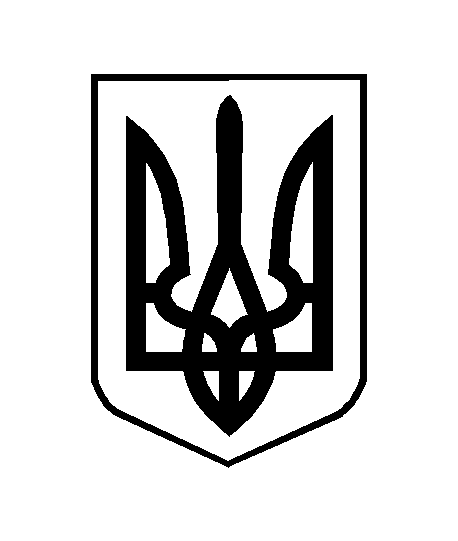 